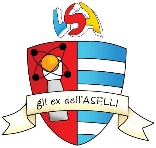 STATUTO DELLA BORSA DI STUDIO “CARLA BIGNAMI” per studenti universitariStatuto della Borsa di studio intitolata a Carla Bignami istituita dall’Associazione “Gli ex dell’Aselli” con sede presso il Liceo Scientifico Statale “G. Aselli” in Cremona.ART.   1 - E’ costituita per l’anno 2024 e in conformità con lo statuto dell’Associazione “Gli ex dell’Aselli”, la Borsa di studio sotto la denominazione “Borsa di studio Carla Bignami” dell’importo di €(euro cinquecento)  ART.  2 - Scopo della Borsa di studio è premiare uno studente proveniente dal Liceo Scientifico “G. Aselli”, iscritto alla facoltà di Architettura o Ingegneria edile-Architettura, e particolarmente meritevole. ART.  3 - La Borsa di studio è intitolata a Carla Bignami ex docente di Disegno e Arte del nostro Liceo che, fin dalla costituzione della associazione “Gli ex dell’Aselli”, è stata membro del consiglio direttivo e collaboratrice in ogni attività realizzata durante questi anni. Molteplici anche le sue attività all’interno del liceo. Personalità attenta all’innovazione e sensibile alla vita di una scuola sempre più propositiva ha meritato l’apprezzamento e la stima di studenti e colleghi. ART. 4 - La Borsa viene assegnata in seguito a concorso per titoli bandito dal Consiglio di Amministrazione tenendo conto del curriculum degli studi, del reddito famigliare del richiedente nonché degli altri elementi indicati agli articoli 2, 5, 6.ART.  5 - La Borsa viene assegnata a uno studente che non risulti fuori corso e che abbia sostenuto tutti gli esami degli anni accademici precedenti quello di presentazione della domanda con un punteggio medio non inferiore a 24/30. Si richiede la presentazione del piano di studi dettagliato anno per anno.ART.  6 - La Borsa viene assegnata allo studente con il miglior punteggio medio e a parità di merito:allo studente il cui nucleo famigliare abbia il minor reddito complessivoa parità delle condizioni precedenti, a quello che abbia già ottenuto la Borsa l’anno      precedentea parità delle condizioni precedenti, a quello che risulti orfano di entrambi i genitori, e, in subordine, di uno solo di essia parità delle condizioni precedenti, a quello col miglior voto di maturitàa parità delle condizioni precedenti, al più anzianoART. 7 - Il Consiglio di Amministrazione è costituito da:il Presidente pro-tempore dell’Associazione “Gli ex dell’Aselli” con          mansioni di Presidente del Consiglio stesso  2)    almeno tre soci nominati dal Presidente dell’AssociazioneART.  8  -  Per ogni conseguente effetto, sia ai fini dell’applicazione del presente Statuto sia ai fini amministrativi ed esecutivi, la sede della Borsa di studio viene indicata in Cremona presso il Liceo Scientifico Statale “G. Aselli” – Via Palestro n.31  